Evaluatieformulier bijeenkomst
Keuzes laatste levensjaren; wat kan en wat mag?
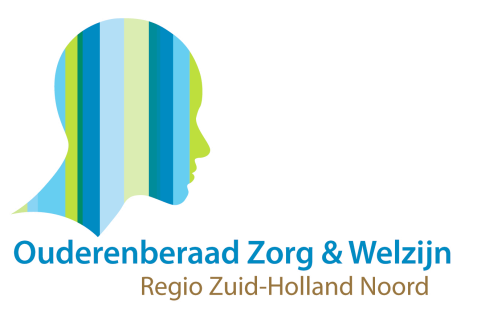 
1. Wat is uw algemene indruk van de bijeenkomst? 


 
2. Wat vond u van de opbouw van het programma?

3. Wat vond u van de inhoud van de volgende onderdelen?
Filmpje:
Presentatie:
Forum:

4. Welke vragen had u voordat u naar deze bijeenkomst kwam?
5. Voldeed de bijeenkomst aan uw verwachtingen? Waarom wel, waarom niet? 6. Heeft u tips ter verbetering van het programma?7. Heeft u overige opmerkingen? 